Государственное бюджетное учреждение дополнительного образования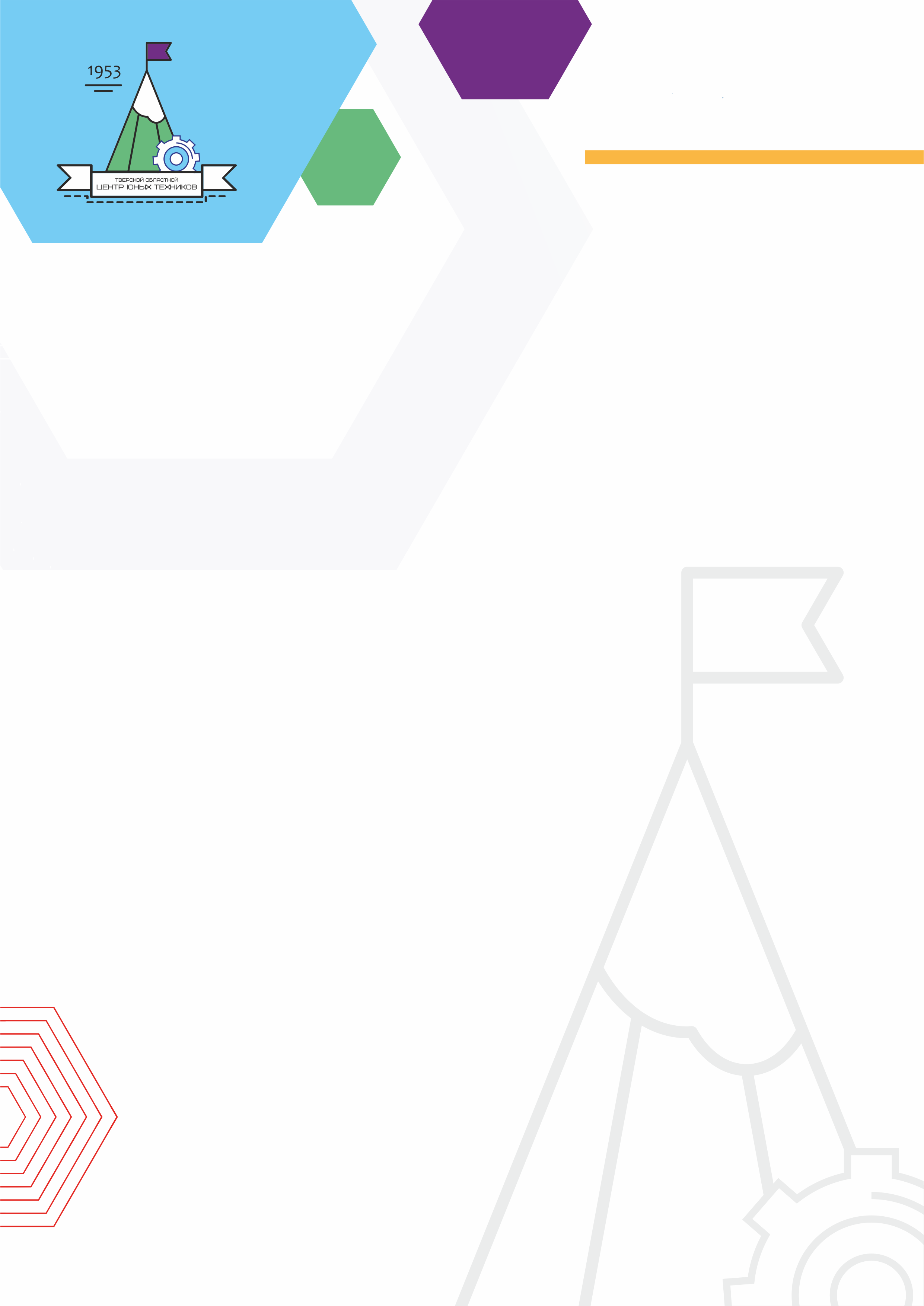 «Тверской областной Центр юных техников»СВИДЕТЕЛЬСТВО№ 0000Имя Отчество Фамилияпринял участие в Чемпионате Тверской области по автомодельному спорту в классах шоссейных радиоуправляемых автомоделей в закрытом помещении, посвящённом «Дню внутренних войск МВД РФ»Дата: 31.03.2024             г.И.о.директораЮ.В. ЦветковГород ТверьПриказ ГБУ ДО ТОЦЮТ №26 от 19.03.2024 г.